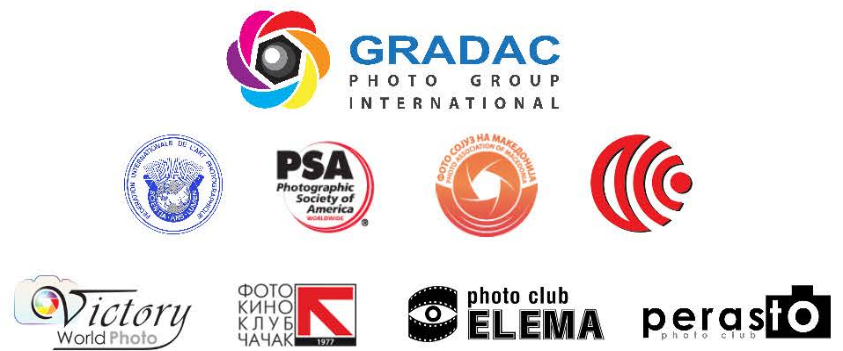 2. Internacionalni Cirkular FotografijeBOKA BAY CIRCUIT 2020Makedonia - Srbija – Crna GoraPropozicije izlozbi1. ORGANIZATOR4. BOKA BAY CIRCUIT"PERAST"                     Foto Klub "PERASTO" - Kotor, Crna Gora2. BOKA BAY CIRCUIT"OHRID"                       Foto Klub "OHRID" - Ohrid, Makedonija2. BOKA BAY CIRCUIT"CACAK"                        Foto Klub "CACAK" - Cacak, Srbija2. PATRONATIFIAP - PSA -  FSS – FSM – 2020/7GRADAC PGI  -  2019/004-006VICTORY P.W. – 2019/04-06FK PERASTO  -  2019-2FKK CACAK FK ELEMA  -  3. UCESCE	Salon je otvoren za amatere i profesionalne fotografe iz celogsveta. Učesnici moraju biti autori fotografija koje šalju.Svaki učesnik može da pošalje maksimalno 4 fotografije za svaku  sekciju.Organizator može koristiti izložene radove za reprodukciju u  katalogu ipromociju bez plaćanja nadoknade za autorski honorar.4. TEME	- Pet teme, svih pet digitalne:A) SLOBODNA KOLOR B) PRIRODA 
C) SLOBODNA MONOHROM D) LJUDIE) FOTO PUTOVANJASvaka fotografija može biti samo u jednoj temi.5. PRIJAVA	Autori mogu da popune online prijavu (poželjna metoda).Takođe mogu da pošalju odštampanu prijavu zajedno sa CD/DVD  naorganizatorovu adresu.6. FOTOGRAFIJE	Fotografije moraju biti u JPG formatu, maksimalne dimenzije:1920 x 1080 pixela.Za apload na sajtu www.exhibitions.photo/  fotografije kompresovati na 7-12.Bitno je da fotografija ne prelazi 2Mb. ili ih slati na CD/DVD.CD/DVD neće biti vraćani
7. IMENOVANJE FAJLOVA	Nema posebnih zahteva za ime fajla, bilo bi poželjno da bude isto kao imefotografije.8. KOTIZACIJA	Kotizacija je obavezna za sve učesnike izložbe i košta:- 30 Eura – za jednu ili dve teme,- 45 Eura – za tri do pet tema.- Za članove FSS 3000 dinaraRadovi autora koji ne uplate kotizaciju neće biti žirirani.Sva uputstva su na sajtu www.exhibitions.photo/9. KATALOG	On-line (PDF) katalog bice objavljen na sajtu  www.exhibitions.photo  I njegov link ce biti posalt svim ucesnicima.10. OBJAVLJIVANJE REZULTATA	Svi autori će dobiti rezultate žiriranja e-mailom.Rezultati izložbe će takođe biti objavljeni na sajtu www.exhibitions.photo11. ODGOVORNOST ORGANIZATORA	Organizator će sa velikom pažnjom da pristupi rukovanju  dolazne iodlazne pošte. Međutim, organizator ne prihvata nikakvu  odgovornost za štetu iligubitak prilikom transporta.12. CLANOVI ZIRIJA	2. BOKA BAY CIRCUIT"OHRID" – OhridVojisla Vojo Pesterac, MF FSS, EFIPA/p - SerbiaDimce Korunoski, Photo Artist - MacedoniaHausdoerfer Frank, AFIAP, PPSA, GPU VIP2 - GermanyRezervni clan:Markovic Milan– Serbia2. BOKA BAY CIRCUIT"CACAK" – CacakBoro Rudic, MF FSM/AFIAP – Macedonia Zoran Milosevic -  MF FSS, EFIAP – Serbia Zoran Milutinovic – EFIAP/p, MPSA, GPSA - SerbiaReserve member:Damir Buturović, EFIAP, FA1 FSS - SerbiaDelegat FSS-a: Bojan Petrovic4. BOKA BAY CIRCUIT"PERASTO" – KotorCedomir Biukovic, KMF FSS, EFIAP – Serbia Lazar Konjanovski, Photo Artist-MacedoniaMilovanovic Borislav – EFIAP/p, EPSA, GPU CR3, F1 FSS – SerbiaReserve member:Kordić Saša, Photo Artist - Montenegro13. NAGRADE	UKUPNO -  618  NAGRADE !!!2. BOKA BAY CIRCUIT"OHRID" – Skopje  - 211 NAGRADE !FIAP Plava Znacka za najuspešnijeg autora
FIAP Zlatna medalja za svaku temu (5 ukupno)  
+ 2 FIAP pohvala za svaku temu (10 ukupno) 
PSA Zlatna medalja za svaku temu(5 ukupno)
+ 4 PSA pohvala za svaku temu (20 ukupno)  FSM Zlatna medalja za svaku temu  (5 ukupno)+ 2 FSM pohvala za svaku temu (10 ukupno)GRADAC PGI Zlatna, Srebrna i Bronzana medalja za svaku temu (15 ukupno)+ 6 GRADAC PGI pohvala za svaku temu(30 ukupno)VICTORY P.W. Zlatna, Srebrna i Bronzana medalja za svaku temu (15 ukupno)+ 6 VICTORY P.W. pohvala za svaku temu(30 ukupno)FK OHRID Zlatna, Srebrna i Bronzana medalja za svaku temu  (15 ukupno) + 6 SALON pohvala za svaku temu(30 ukupno)SPECIJALNA DIPLOMA OD CLANOVA ZIRIJA  (15 ukupno)SPECIJALNA POHVALA OD PREDSEDNIKA SALONA  (5 ukupno)2. BOKA BAY CIRCUIT"CACAK" – Cacak - 211 NAGRADE !FIAP Plava Znacka za najuspešnijeg autora
FIAP Zlatna medalja za svaku temu (5 ukupno)  
+ 2 FIAP pohvala za svaku temu (10 ukupno) 
PSA Zlatna medalja za svaku temu(5 ukupno)
+ 4 PSA pohvala za svaku temu (20 ukupno)  FSS Zlatna medalja za svaku temu  (5 ukupno)+ 2 FSM pohvala za svaku temu (10 ukupno)GRADAC PGI Zlatna, Srebrna i Bronzana medalja za svaku temu (15 ukupno)+ 6 GRADAC PGI pohvala za svaku temu(30 ukupno)VICTORY P.W. Zlatna, Srebrna i Bronzana medalja za svaku temu (15 ukupno)+ 6 VICTORY P.W. pohvala za svaku temu(30 ukupno)FK CACAK Zlatna, Srebrna i Bronzana medalja za svaku temu  (15 ukupno) + 6 SALON pohvala za svaku temu(30 ukupno)SPECIJALNA DIPLOMA OD CLANOVA ZIRIJA    (15 ukupno)SPECIJALNA POHVALA OD PREDSEDNIKA SALONA  (5 ukupno)4. BOKA BAY CIRCUIT"PERASTO" – Kotor - 196 NAGRADE !FIAP Plava Znacka za najuspešnijeg autora
FIAP Zlatna medalja za svaku temu (5 ukupno)  
+ 2 FIAP pohvala za svaku temu (10 ukupno) 
PSA Zlatna medalja za svaku temu(5 ukupno)+ 4 PSA pohvala za svaku temu (20 ukupno)  GRADAC PGI Zlatna, Srebrna i Bronzana medalja za svaku temu (15 ukupno)+ 6 GRADAC PGI pohvala za svaku temu(30 ukupno)VICTORY P.W. Zlatna, Srebrna i Bronzana medalja za svaku temu (15 ukupno)+ 6 VICTORY P.W. pohvala za svaku temu(30 ukupno)FK PERASTO Zlatna, Srebrna i Bronzana medalja za svaku temu  (15 ukupno) + SALON pohvala za svaku temu(30 ukupno)SPECIJALNA DIPLOMA OD CLANOVA ZIRIJA    (15 ukupno)SPECIJALNA POHVALA OD PREDSEDNIKA SALONA  (5 ukupno)14. KALENDAR	Prijem radova do:     26.01.2020  
Period ziriranja:    30.01.2020. to 06.02.2020Rezultati žiriranja:  10.02.2020. na www.exhibitions.photo, I svakom autoru personalno na e-mail.
Dostava kataloga, nagrada i pohvala autorima: 212.04.2020.15. DIGITALNA PROJEKCIJA FOTOGRAFIJA	06.03. I 07.03.2020. - Photo Club "OHRID" - Ohrid, Macedonia21.03. I 28.03.2020. - Photo Cinema Club "CACAK" - Cacak, Serbia10.04. I 18.04.2020. -  Photo Club "PERASTO" - Kotor, Montenegro16. ADRESA ZA SLANJE RADOVA	- Možete poslati štampanu prijavu  i / ili novac na ovu adresu:
Stanovcic DamirSpanskih boraca 36a11070 Belgrade, Serbia, Europe

- Prepo rucujemo da se koristi online forma prijave.17. ORGANIZACIONI ODBOR	Damir Stanovcic, predsednik organizacionog odbora,Milica Cosic
exhibitionsgradac@gmail.com